ФЭМП (формирование элементарных математических представлений.Измерения. Дидактическая игра  «Когда это бывает?». Материал: Упражнять в сравнении объёмов жидкостей с помощью измерения, в увеличении и уменьшении числа; закрепить название частей суток; продолжать учить различать и называть геометрические фигуры. Родитель предлагает с помощью одной мерки (стакана),  измерить объем жидкости в однолитровой и трехлитровой банках. Сосчитать количество стаканов с жидкостью: «На сколько больше?», «На сколько меньше?». Дидактическая игра (родитель называет действия, а дети определяют части суток). Составление геометрических фигур из счетных палочек.Приложение:1.Картинки части суток;2. Составление геометрических фигур из счетных палочек или спичек.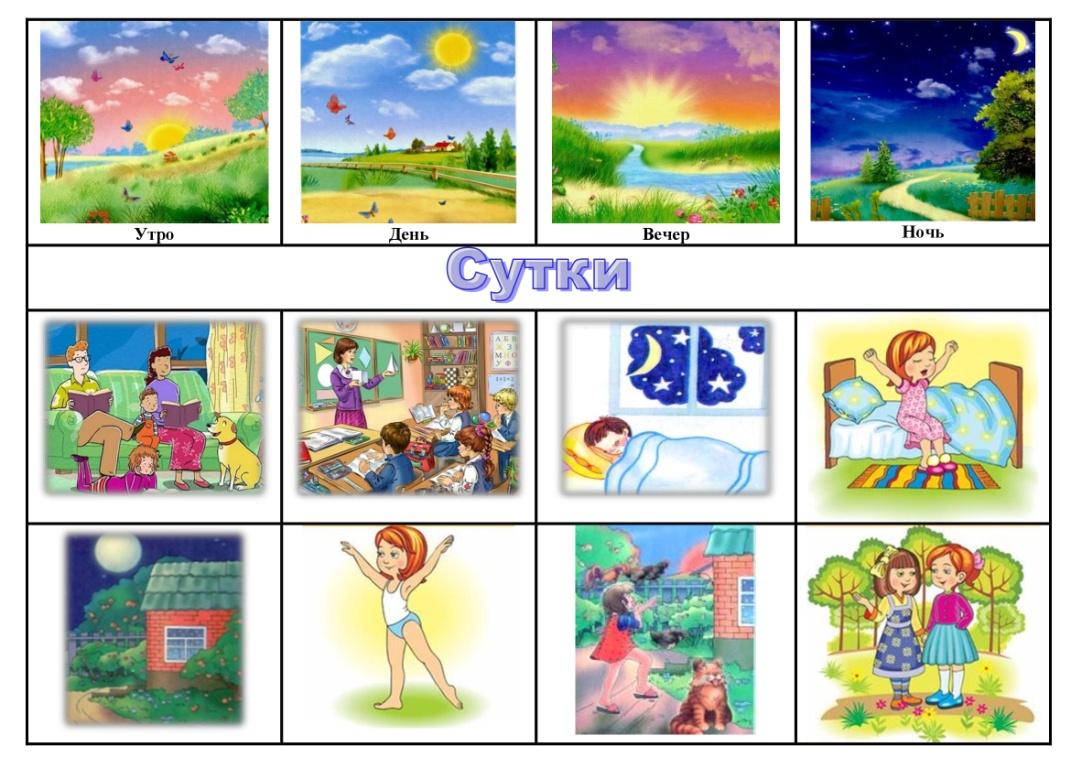 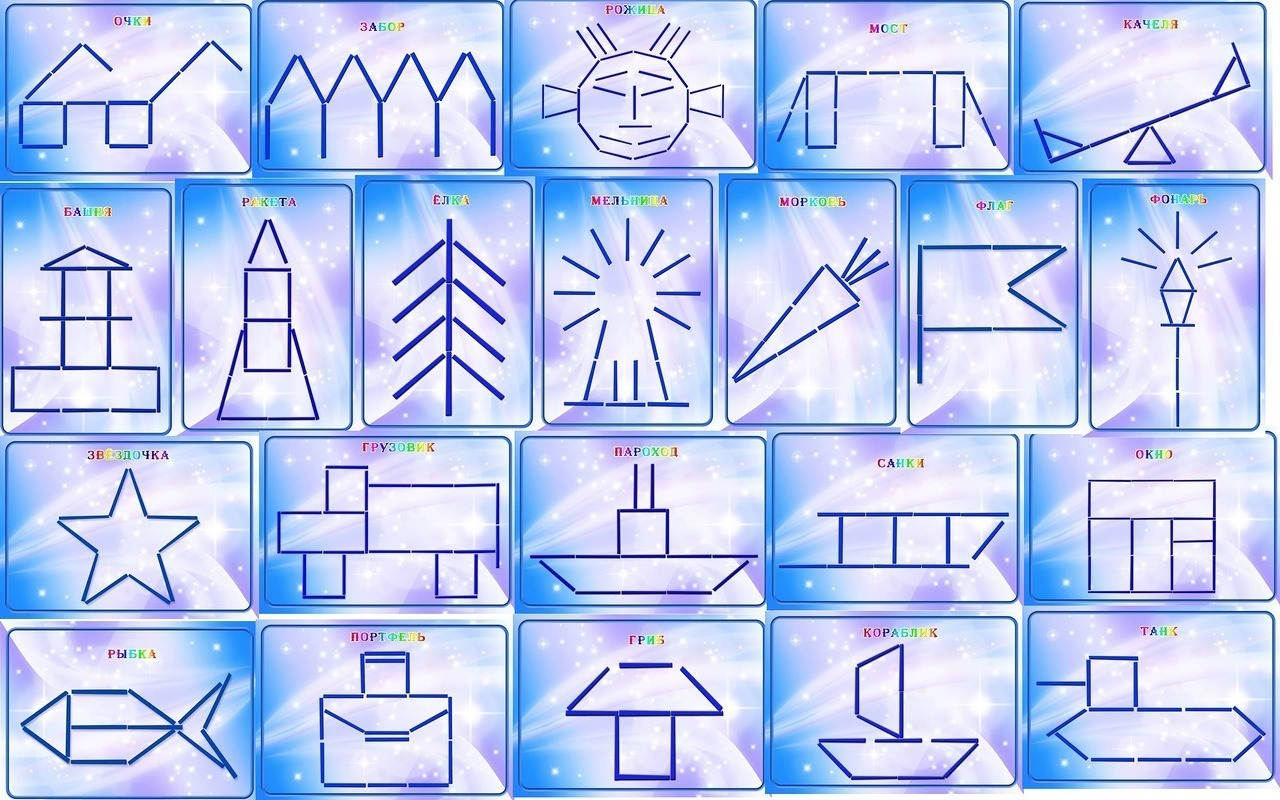 